ΤΕΙ ΛΑΡΙΣΑΣΠΑΡΑΡΤΗΜΑ ΚΑΡΔΙΤΣΑΣΤΜΗΜΑ ΔΙΑΤΡΟΦΗΣ & ΔΙΑΙΤΟΛΟΓΙΑΣΑΙΤΗΣΗ ΕΓΚΡΙΣΗΣ ΠΡΑΚΤΙΚΗΣ ΑΣΚΗΣΗΣΠΡΟΣ:ΤΗΝ ΕΠΙΤΡΟΠΗ ΠΡΑΚΤΙΚΗΣ ΑΣΚΗΣΗΣTΟΥ ΤΜΗΜΑΤΟΣ ΔΙΑΤΡΟΦΗΣ & ΔΙΑΙΤΟΛΟΓΙΑΣ1)………………………………………………………………………………………………………………………………………2)…………………………………………………………………………..………………………………………………………3)…………………………………………………………………………..………………………………………………………4)…………………………………………………………………………..………………………………………………………5)…………………………………………………………………………..………………………………………………………Ημερομηνία ........./........./2012Ο / Η Αιτών/ούσαΕΠΩΝΥΜΟ:………………………………………Παρακαλώ να εγκρίνετε τηνπραγματοποίηση της 6/μηνης Πρακτικής μου Άσκησης για τη χρονική περίοδο:Από ……………έως……………….Με σειρά προτίμησης αναφέρεται ο φορέας απασχόλησης και η πόλη. Αν πρόκειται για ιδιωτικό τομέα να αναφέρονται στοιχείαεπικοινωνίας με το φορέα απασχόλησης και απλή επιστολή ενδιαφέροντος.(έως 5 επιλογές – το ελάχιστο 2 επιλογές)ΟΝΟΜΑ:……………………................Παρακαλώ να εγκρίνετε τηνπραγματοποίηση της 6/μηνης Πρακτικής μου Άσκησης για τη χρονική περίοδο:Από ……………έως……………….Με σειρά προτίμησης αναφέρεται ο φορέας απασχόλησης και η πόλη. Αν πρόκειται για ιδιωτικό τομέα να αναφέρονται στοιχείαεπικοινωνίας με το φορέα απασχόλησης και απλή επιστολή ενδιαφέροντος.(έως 5 επιλογές – το ελάχιστο 2 επιλογές)ΟΝ.ΠΑΤΡΟΣ:……………………………………Παρακαλώ να εγκρίνετε τηνπραγματοποίηση της 6/μηνης Πρακτικής μου Άσκησης για τη χρονική περίοδο:Από ……………έως……………….Με σειρά προτίμησης αναφέρεται ο φορέας απασχόλησης και η πόλη. Αν πρόκειται για ιδιωτικό τομέα να αναφέρονται στοιχείαεπικοινωνίας με το φορέα απασχόλησης και απλή επιστολή ενδιαφέροντος.(έως 5 επιλογές – το ελάχιστο 2 επιλογές)ΟΝ.ΜΗΤΡΟΣ:………………………...........Παρακαλώ να εγκρίνετε τηνπραγματοποίηση της 6/μηνης Πρακτικής μου Άσκησης για τη χρονική περίοδο:Από ……………έως……………….Με σειρά προτίμησης αναφέρεται ο φορέας απασχόλησης και η πόλη. Αν πρόκειται για ιδιωτικό τομέα να αναφέρονται στοιχείαεπικοινωνίας με το φορέα απασχόλησης και απλή επιστολή ενδιαφέροντος.(έως 5 επιλογές – το ελάχιστο 2 επιλογές)ΗΜ.ΓΕΝΝΗΣΗΣ:………………………………Παρακαλώ να εγκρίνετε τηνπραγματοποίηση της 6/μηνης Πρακτικής μου Άσκησης για τη χρονική περίοδο:Από ……………έως……………….Με σειρά προτίμησης αναφέρεται ο φορέας απασχόλησης και η πόλη. Αν πρόκειται για ιδιωτικό τομέα να αναφέρονται στοιχείαεπικοινωνίας με το φορέα απασχόλησης και απλή επιστολή ενδιαφέροντος.(έως 5 επιλογές – το ελάχιστο 2 επιλογές)ΤΟΠΟΣ ΓΕΝΝΗΣΗΣ:………............Παρακαλώ να εγκρίνετε τηνπραγματοποίηση της 6/μηνης Πρακτικής μου Άσκησης για τη χρονική περίοδο:Από ……………έως……………….Με σειρά προτίμησης αναφέρεται ο φορέας απασχόλησης και η πόλη. Αν πρόκειται για ιδιωτικό τομέα να αναφέρονται στοιχείαεπικοινωνίας με το φορέα απασχόλησης και απλή επιστολή ενδιαφέροντος.(έως 5 επιλογές – το ελάχιστο 2 επιλογές)ΑΡ. ΤΑΥΤΟΤΗΤΑΣ:…………………………….Παρακαλώ να εγκρίνετε τηνπραγματοποίηση της 6/μηνης Πρακτικής μου Άσκησης για τη χρονική περίοδο:Από ……………έως……………….Με σειρά προτίμησης αναφέρεται ο φορέας απασχόλησης και η πόλη. Αν πρόκειται για ιδιωτικό τομέα να αναφέρονται στοιχείαεπικοινωνίας με το φορέα απασχόλησης και απλή επιστολή ενδιαφέροντος.(έως 5 επιλογές – το ελάχιστο 2 επιλογές)ΕΚ/ΣΑ ΑΡΧΗ:……………….............Παρακαλώ να εγκρίνετε τηνπραγματοποίηση της 6/μηνης Πρακτικής μου Άσκησης για τη χρονική περίοδο:Από ……………έως……………….Με σειρά προτίμησης αναφέρεται ο φορέας απασχόλησης και η πόλη. Αν πρόκειται για ιδιωτικό τομέα να αναφέρονται στοιχείαεπικοινωνίας με το φορέα απασχόλησης και απλή επιστολή ενδιαφέροντος.(έως 5 επιλογές – το ελάχιστο 2 επιλογές)ΗΜ. ΕΚΔΟΣΗΣ…………………………………..Παρακαλώ να εγκρίνετε τηνπραγματοποίηση της 6/μηνης Πρακτικής μου Άσκησης για τη χρονική περίοδο:Από ……………έως……………….Με σειρά προτίμησης αναφέρεται ο φορέας απασχόλησης και η πόλη. Αν πρόκειται για ιδιωτικό τομέα να αναφέρονται στοιχείαεπικοινωνίας με το φορέα απασχόλησης και απλή επιστολή ενδιαφέροντος.(έως 5 επιλογές – το ελάχιστο 2 επιλογές)Δ/ΝΣΗ ΜΟΝΙΜΗΣ ΚΑΤΟΙΚΙΑΣ:Παρακαλώ να εγκρίνετε τηνπραγματοποίηση της 6/μηνης Πρακτικής μου Άσκησης για τη χρονική περίοδο:Από ……………έως……………….Με σειρά προτίμησης αναφέρεται ο φορέας απασχόλησης και η πόλη. Αν πρόκειται για ιδιωτικό τομέα να αναφέρονται στοιχείαεπικοινωνίας με το φορέα απασχόλησης και απλή επιστολή ενδιαφέροντος.(έως 5 επιλογές – το ελάχιστο 2 επιλογές)ΟΔΟΣ:…………………………………………..…Παρακαλώ να εγκρίνετε τηνπραγματοποίηση της 6/μηνης Πρακτικής μου Άσκησης για τη χρονική περίοδο:Από ……………έως……………….Με σειρά προτίμησης αναφέρεται ο φορέας απασχόλησης και η πόλη. Αν πρόκειται για ιδιωτικό τομέα να αναφέρονται στοιχείαεπικοινωνίας με το φορέα απασχόλησης και απλή επιστολή ενδιαφέροντος.(έως 5 επιλογές – το ελάχιστο 2 επιλογές)Αρ:…………………………….Παρακαλώ να εγκρίνετε τηνπραγματοποίηση της 6/μηνης Πρακτικής μου Άσκησης για τη χρονική περίοδο:Από ……………έως……………….Με σειρά προτίμησης αναφέρεται ο φορέας απασχόλησης και η πόλη. Αν πρόκειται για ιδιωτικό τομέα να αναφέρονται στοιχείαεπικοινωνίας με το φορέα απασχόλησης και απλή επιστολή ενδιαφέροντος.(έως 5 επιλογές – το ελάχιστο 2 επιλογές)ΠΟΛΗ:…………………………...............Παρακαλώ να εγκρίνετε τηνπραγματοποίηση της 6/μηνης Πρακτικής μου Άσκησης για τη χρονική περίοδο:Από ……………έως……………….Με σειρά προτίμησης αναφέρεται ο φορέας απασχόλησης και η πόλη. Αν πρόκειται για ιδιωτικό τομέα να αναφέρονται στοιχείαεπικοινωνίας με το φορέα απασχόλησης και απλή επιστολή ενδιαφέροντος.(έως 5 επιλογές – το ελάχιστο 2 επιλογές)ΝΟΜΟΣ:…………………………….............Παρακαλώ να εγκρίνετε τηνπραγματοποίηση της 6/μηνης Πρακτικής μου Άσκησης για τη χρονική περίοδο:Από ……………έως……………….Με σειρά προτίμησης αναφέρεται ο φορέας απασχόλησης και η πόλη. Αν πρόκειται για ιδιωτικό τομέα να αναφέρονται στοιχείαεπικοινωνίας με το φορέα απασχόλησης και απλή επιστολή ενδιαφέροντος.(έως 5 επιλογές – το ελάχιστο 2 επιλογές)Τ.Κ.:……………………………..............Παρακαλώ να εγκρίνετε τηνπραγματοποίηση της 6/μηνης Πρακτικής μου Άσκησης για τη χρονική περίοδο:Από ……………έως……………….Με σειρά προτίμησης αναφέρεται ο φορέας απασχόλησης και η πόλη. Αν πρόκειται για ιδιωτικό τομέα να αναφέρονται στοιχείαεπικοινωνίας με το φορέα απασχόλησης και απλή επιστολή ενδιαφέροντος.(έως 5 επιλογές – το ελάχιστο 2 επιλογές)ΤΗΛ. ΣΤΑΘ.:……………………………………Παρακαλώ να εγκρίνετε τηνπραγματοποίηση της 6/μηνης Πρακτικής μου Άσκησης για τη χρονική περίοδο:Από ……………έως……………….Με σειρά προτίμησης αναφέρεται ο φορέας απασχόλησης και η πόλη. Αν πρόκειται για ιδιωτικό τομέα να αναφέρονται στοιχείαεπικοινωνίας με το φορέα απασχόλησης και απλή επιστολή ενδιαφέροντος.(έως 5 επιλογές – το ελάχιστο 2 επιλογές)ΤΗΛ. ΚΙΝΗΤ.:…………………...........Παρακαλώ να εγκρίνετε τηνπραγματοποίηση της 6/μηνης Πρακτικής μου Άσκησης για τη χρονική περίοδο:Από ……………έως……………….Με σειρά προτίμησης αναφέρεται ο φορέας απασχόλησης και η πόλη. Αν πρόκειται για ιδιωτικό τομέα να αναφέρονται στοιχείαεπικοινωνίας με το φορέα απασχόλησης και απλή επιστολή ενδιαφέροντος.(έως 5 επιλογές – το ελάχιστο 2 επιλογές)e-mail:……………………………………………Παρακαλώ να εγκρίνετε τηνπραγματοποίηση της 6/μηνης Πρακτικής μου Άσκησης για τη χρονική περίοδο:Από ……………έως……………….Με σειρά προτίμησης αναφέρεται ο φορέας απασχόλησης και η πόλη. Αν πρόκειται για ιδιωτικό τομέα να αναφέρονται στοιχείαεπικοινωνίας με το φορέα απασχόλησης και απλή επιστολή ενδιαφέροντος.(έως 5 επιλογές – το ελάχιστο 2 επιλογές)ΑΡ. ΜΗΤΡΩΟΥ:…………………………………Παρακαλώ να εγκρίνετε τηνπραγματοποίηση της 6/μηνης Πρακτικής μου Άσκησης για τη χρονική περίοδο:Από ……………έως……………….Με σειρά προτίμησης αναφέρεται ο φορέας απασχόλησης και η πόλη. Αν πρόκειται για ιδιωτικό τομέα να αναφέρονται στοιχείαεπικοινωνίας με το φορέα απασχόλησης και απλή επιστολή ενδιαφέροντος.(έως 5 επιλογές – το ελάχιστο 2 επιλογές)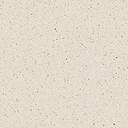 